                                Burmistrz Miasta i Gminy Torzym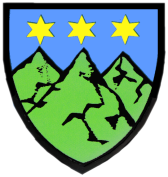                          66-235 Torzym,   ul Wojska Polskiego 32      tel.(068)3413012, fax. (068)3413181   e-mail burmistrz@torzym.plNumer sprawy: BGN.II.271.2.2024                                                    Torzym 21.06.2024 r.   ZAWIADOMIENIE O UNIEWAŻNIENIU POSTĘPOWANIAUrząd Miasta i Gminy Torzym działając zgodnie z art. 260 ust. 1 i 2 ustawy z dnia 11 września 2019 r Prawo zamówień publicznych (tj. Dz. U. z 2023 r., poz. 1605, 1720) zwaną dalej ustawą Pzp, zawiadamia o unieważnieniu postępowania o udzielenie zamówienia prowadzonego w trybie podstawowym pn.: „Budowa hali sportowej przy Szkole Podstawowej im. Bohaterów Westerplatte w Torzymiu.".Uzasadnienie prawne:Art. 255 pkt 5 ustawy Pzp - Wystąpiła istotna zmiana okoliczności powodująca, że prowadzenie postępowania lub wykonanie zamówienia nie leży w interesie publicznym, czego nie można było wcześniej przewidzieć.Uzasadnienie faktyczne    Zgodnie z informacja o kwocie przeznaczonej na sfinansowanie zamówienia z dnia 26.03.2024 r., Zamawiający zamierzał przeznaczyć na sfinansowanie zamówienia kwotę brutto w wysokości: 19.449.749,06 zł..     W przedmiotowym postępowaniu w wymaganym terminie, tj. do dnia 25 kwietnia 2024 r. do godz. 10:00 złożono oferty od następujących wykonawców:Berger Bau Polska Spółka z ograniczoną odpowiedzialnością ul. Szczecińska 11;  54-517 Wrocławcena: 22 931 393,22 zł (słownie: dwadzieścia dwa miliony dziewięćset trzydzieści jeden tysięcy trzysta dziewięćdziesiąt  trzy złotych i 22/100),okres gwarancji: 48 m-cy;MORIS-POLSKA Spółka z ograniczoną odpowiedzialnością        ul. Okulickiego 5f; 05-500 Piasecznoa) cena: 21 651 352,71 zł (słownie: dwadzieścia jeden milionów sześćset pięćdziesiąt jeden tysięcy trzysta pięćdziesiąt dwa złotych 71/100),okres gwarancji: 48 m-cy;ASBUD Spółka z ograniczoną odpowiedzialnością        Gronów 9c; 66-220 Łagówcena: 23 033 326,86 zł (słownie: dwadzieścia trzy miliony trzydzieści trzy tysiące trzysta dwadzieścia sześć złotych i 86/100),  okres gwarancji: 48 m-cy;Constructo Spółka z ograniczoną odpowiedzialnością        Rogówko 6A;  87-162 Lubicz cena: 21 645 329,90 zł (słownie: dwadzieścia jeden milionów sześćset czterdzieści pięć tysięcy trzysta dwadzieścia dziewięć złotych i 90/100), okres gwarancji: 48 m-cy.ADAMIETZ Spółka z ograniczoną odpowiedzialnością ul. Braci Prankel 1 47-100 Strzelce Opolskiecena: 19 394 445,14 zł. (słownie: dziewiętnaście milionów trzysta dziewięćdziesiąt cztery tysiące czterysta czterdzieści pięć złotych 14/100),okres gwarancji:48 m-cyPrzedsiębiorstwo Budowlano-Usługowe „Budopol- Poznań” Spółka z ograniczoną odpowiedzialnością ul. Wiktora Jankowskiego 12   61-248 Poznańcena:  23 770 190,07 zł.(słownie: dwadzieścia trzy miliony siedemset siedemdziesiąt tysięcy sto dziewięćdziesiąt złotych 07/100) okres gwarancji: 48 m-cyExalo Drilling Spółka Akcyjna ul. Plac Stanisława Staszica 9 64-920 PiłaOddział Diament w Zielonej Górze ul. Naftowa 3a 65-705 Zielona Góra  cena: 22 774 458,46 zł. (słownie: dwadzieścia dwa miliony siedemset siedemdziesiąt cztery tysiące czterysta pięćdziesiąt osiem złotych 46/100)okres gwarancji: 48 m-cyGotech  Spółka z ograniczoną odpowiedzialnością ul. Podmiejska Boczna 16   66-400 Gorzów Wlkp. cena:  24 999 280,02 zł. (słownie: dwadzieścia cztery miliony dziewięćset dziewięćdziesiąt dziewięć tysięcy dwieście osiemdziesiąt złotych 02/100)okres gwarancji: 48 m-cy„Prime Construction”  Spółka z ograniczoną odpowiedzialnością  SP.K. ul. Bronowicka 45  71-012 Szczecincena: 19 446 300,00 zł. (słownie: dziewiętnaście milionów czterysta czterdzieści sześć tysięcy trzysta złotych 00/100)okres gwarancji: 48 m-cyCeny wszystkich ofert złożonych w postępowaniu przekraczają kwotę, jaką Zamawiający może przeznaczyć na realizację przedmiotowego zamówienia. W momencie wszczęcia postępowania, nie można było przy zachowaniu odpowiedniej staranności przewidzieć, że zmienią się okoliczności, a w wyniku ich zmiany – kontynuować postępowania, i udzielenie zamówienia publicznego nie będzie leżało w interesie publicznym. Zmiana okoliczności ma charakter istotny, a więc znaczący i niebagatelny.Uchwałą nr XLV/327/23 Rady Miejskiej w Torzymiu z dnia 28 grudnia 2023 roku 
w sprawie Wieloletniej prognozy Finansowej Gminy na lata 2024-2039 oraz załącznikiem nr 3 – objaśnienia przyjętych wartości do WPF na lata 2024-2039 zaplanowano przychody w wysokości 13 642 877,85 zł z czego 12 963 316,59 zł pochodzące z kredytów, pożyczek lub emisji papierów wartościowych pozostała kwota w wysokości 679 561,26 zł – wolne środki Gminy. Zgodnie z tabelą numer 3 w/w załącznika na rok 2024 zaplanowano spłatę zaciągniętych i planowanych zobowiązań na kwotę 3 031 994,70 w roku 2024 i w latach kolejnych 2025-2039. Co za tym idzie wskazano, iż wszystkie planowane w roku 2024 roku inwestycje są oparte na finansowaniu zewnętrznym oraz zabezpieczeniu wkładu własnego gminy w formie pożyczek, kredytów, obligacji. Na dzień wszczęcia postepowania nie podjęto uchwały o wyrażeniu zgody na zaciągnięcie przez Gminę Torzym pożyczki/ kredytu/obligacji w celu zabezpieczenia wkładu własnego. Z dniem 7 maja 2024 r. nastąpiła zmiana na stanowisku Burmistrza Gminy, która niezwłocznie rozpoczęła analizę stanu finansów Gminy, w tym celu zlecając m.in. audyt finansowy.W toku czynności ustalono, okoliczności, które nastąpiły po wszczęciu postępowania, a których zamawiający nie był w stanie przewidzieć, tj. brak zgody na zaciągniecie pożyczki/kredytu, niższego poziomu dochodów Gminy niż zakładano w budżecie Gminy Torzym na rok 2024. W zaistniałej sytuacji, tj. braku wyrażenia zgody na zaciągnięcie kredytu na pokrycie przedmiotowej inwestycji, powoduje, iż zamawiający nie posiada innych środków, które mógłby przeznaczyć na realizację zamówienia. Jest to zmiana w stosunku do stanu, istniejącego w dacie wszczęcia postępowania, co stanowi zmianę o charakterze istotnym. Stan finansów Gminy zmienił się w trakcie prowadzenia postępowania na tyle istotnie, iż istnieje prawdopodobieństwo zagrożenia z wywiązania się przez zamawiającego z realizacji przyszłego zobowiązania, jakim byłoby zawarcie umowy z wykonawcą. Na dzień 31.12.2023 r. kwota zadłużenia wykazana w pozycji nr 6 Wieloletniej Prognozy Finansowej Gminy Torzym na lata 2024 – 2039, w kolumnie pomocniczej WPF „2023 przewidywane wykonanie wynosi 12.005.618,19 zł. Na koniec 2024 r. kwotę długu planuje się na poziomie 21.936.940,08 zł. W stosunku do dochodów ogółem pomniejszonych o dotacje i środki o podobnym charakterze oraz powiększonych o przychody z tytułów określonych w art. 217 ust. 2 pkt 4-8 ustawy o finansach publicznych, nieprzeznaczenie na sfinansowanie deficytu budżetowego, planowana kwota długu na koniec 2024 r. wyniesie 67,76%.Zgodnie z Opinią RIO w zakresie uchwały budżetowej skład orzekający zwrócił uwagę, że w 2025 r. według danych WPF zaplanowano nadwyżkę finansową bieżącej części budżetu w kwocie 10 449 340,75 zł. Dokonana analiza nadwyżek operacyjnych Gminy wykazała w latach 2017- 2022 że gmina Torzym nie wypracowała w żadnym roku wyższej nadwyżki operacyjnej niż 3 988 488,37. Skład orzekający podkreślił, iż Organy Gminy Torzym powinny na bieżąco monitorować sytuację w zakresie finansowania jednostki. Zauważyć należy, iż zaplanowane inwestycje w większości nie niosą za sobą wzrostu przychodów.  Dalej patrząc przy realizacji WPF załącznik inwestycyjny w roku 2025 przy nie uzyskaniu wystarczających dochodów (co zauważa RIO) będzie skutkowało obowiązkiem zaciągnięcia kolejnych zobowiązań kredytowych celem dokończenia inwestycji (Hala sportowo - widowiskowa) w wysokości 4 005 172,00 zł. Co może skutkować zaburzeniem wskaźnika z art. 243 UFP. W zaistniałej sytuacji, tj. braku wyrażenia zgody na zaciągnięcie kredytu przez Zamawiającego na pokrycie przedmiotowej inwestycji, powoduje, iż zamawiający nie posiada innych środków, które mógłby przeznaczyć na realizację zamówienia. Jest to zmiana w stosunku do stanu, istniejącego w dacie wszczęcia postępowania, co stanowi zmianę o charakterze istotnym.Brak zgody na zaciągnięcie kredytu/pożyczki, niższe niż przewidywano dochody Gminy powodują, że zagrożony jest interes publiczny Gminy w postaci bezpieczeństwa finansowego Gminy, którego zachwianie powodować będzie zagrożenie wykonania obowiązków ciążących na Gminie w tytułu obowiązku realizacji zadań własnych Gminy jak i zadań wynikających z ustaw.Ewelina Niwald – BrzuśnianBurmistrz Miasta i Gminy Torzym/-podpisano podpisem elektronicznym-/Otrzymują: Strony wg. Rozdzielnikaa/a